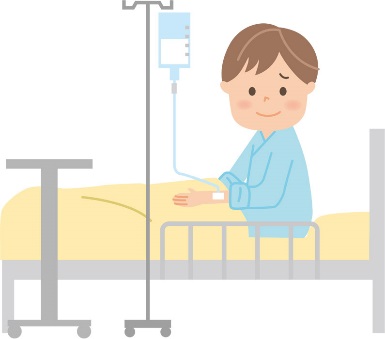 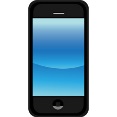 ・看護必要度練習アプリ・入院生活を快適に！！～機能性パジャマの開発～　　　　　　・径鼻栄養チューブの先端位置確認方法の提案・点滴カウントのデジタル測定器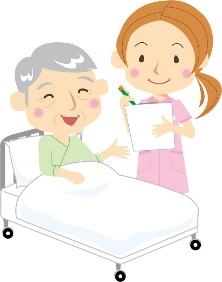 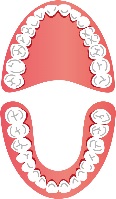 ・口腔ケアがスムーズにできる用具工業・農林水産業・医療・福祉等に関するニーズ　応募用紙下記事項をご記入の上、FAXまたはメールにて送信下さい。この応募用紙はHPからもダウンロード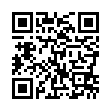 可能です。〔http://www.hachinohe-ct.ac.jp/info/2018/03/000823.php〕FAX：0178-27-9379     メール：renkei-o@hachinohe-ct.ac.jp　　　　※内容は100字程度でご記入下さい。　　　　　　　＜お問合せ先＞　八戸工業高等専門学校　総務課　地域連携係　TEL　0178-27-7239団体名担当者名所属役職住所〒　　　－青森県〒　　　－青森県〒　　　－青森県TELE-mail１テーマ１内容２テーマ２内容３テーマ３内容